curriculum vitae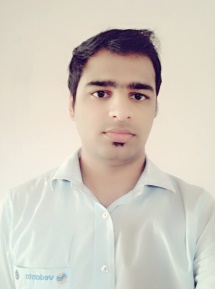 MilanMilan.273767@2freemail.com 	 Objectives:Seeking suitable position to utilize my skills and abilities with more than 6 Years of Experience in Material Procurement Department utmost for the improvement of organization.Career Summary:More than 6 years of experience in various facets of procuring materials from national and international markets.Expertise in developing local vendors, reducing the cost of procurement of material.Working knowledge of SAP.Employers:Working as Jr. Executive with Hindustan Zinc Limited, A Vedanta Resources Plc Group Company From 8th June’2009 - till date. COMPANY PROFILE: Vedanta Resources Plc., an LSE-listed diversified FTSE 100 metals and mining company, and India’s largest non-ferrous metals and mining company based on revenues. Our business is principally located in , one of the fastest growing large economies in the world.Education:Year of passing		            Class				Board/Univ.	           Percentage                           2014                     Advance Diploma in Material Management    	ISBM, Jaipur	                  77%2009				BSc			 	MLSU, Udaipur                       67%2006				HSC 			 	BSER, Ajmer                          79%2004				SSC				BSER, Ajmer	                  79%	Computer Proficiency:SAP R/3 (7.3 version)            :   PM & MM module Office Productivity & others   :  	Microsoft OfficeOperating Systems                :	Windows 2000- XP/ Vista, Windows 8Familiarized in preparing monthly presentation slides ,graphs, various types of Statementsexperience:Jr. Executive | Hindustan Zinc Ltd8th June 2009 - Till dateFor Procurement ManagementSetting up the monthly procurement plan.Responsibility of Preparation & Execution of purchase requisitions.Collecting quotations from vendors.Procurement of Mechanical Spares & Consumables from national and international market.Follow up the material vigorously with the suppliers to ensure the dispatch on time for productionDevelopment of alternative local sources for imported spares which helps in cost saving.Planning and budgeting of purchase functions, involving cost estimation.Implementing systems to avoid situations like over-stocking or out-of-stock which cause production and financial losses.Verification of payment claim form based on PO and Invoice. Interaction with, Finance& Accounts Dept release the payment to the vendors as per supply terms.Developing reports on procurement and usage of material for top management. For Vendor DevelopmentConducting trainings for vendors to educate them about company’s requirements and help them in improving their performance.Timely clearance of payments & handling vendor inquiries. Additional ResponsibilitiesPreparation of Purchase/Service Requisition (PR) in to the SAP.Preparation of Request for quotation (RFQ) in to the SRM.Preparation of Comparative Statement.Preparation of Service Entry Sheet (SES) in to the SAP.Preparation of SIV to issue of material.Arranging inspection of items by user Department.PERSONAL STRENGTH: Good communication skillAdaptability and FlexibilityTeam PlayerTechnical and safety trainings:Refresher Course in Process Engineering at Birla Institute of Tech & Science, Pilani.Safety Training attended at CLZS, Rajasthan and SIIL, Tuticorin.Attended internal Training of SAP R/3 (end user).First Aid and Fire Fighting Training at Dariba Smelter Complex,Dariba,RajsamandINDUTRIAL TRAINING (Foreign):Undergone 30 days of Industrial training at Shui kou Shan Smelter, SKS city, CHINAINDUSTRIAL training:Six Month Training at STERLITE INDUSTRIES-COPPER DIVISION TuticorinProject and commissioning:Worked at Dariba Smelter Complex-Lead Project (among the largest zinc-lead smelter complex), Rajsamand District, Rajasthan.I worked as a part of Lead Smelter Task Force, and looked after the Erection and commissioning activities at Primary smelter. (RMH, RMP, SKS). Supervise all the construction and erection work at site and involved with these jobs.Achievements:Appreciated and awarded through “Urja Card” two times for best performance.Worked as a part of Lead Plant Commissioning Team in Primary Area. Completed successful commissioning.Personal information:Date of Birth:                 21 Nov. 1989Sex/Age:                       Male / 26 yearsMarital Status:              MarriedNationality:                    IndianLanguages Known:        Hindi, EnglishI hereby declared that all the information furnished above is true to the best of my knowledge.